MEETING MINUTES – VILLAGE BOARD (Special)Date/Time: Monday December 23rd 2019 (10:00 AM)Location: Village Office, 2990 South Pine Tree RoadROUTINE ITEMS TO BE ACTED UPON:1. Call to order/Roll Call - The meeting was called to order by Rich Heidel at 10:00 am.  Roll call:  David Dillenburg, Rich Heidel, Ed Kazik and Debbie Schumacher were present. Tim Carpenter were excused.2. Certification of the open meeting law agenda requirements and approval of the agenda – ACTION: To certify and approve MOTION: Heidel SECOND: Kazik VOTE: 4-03. Pledge of Allegiance - Those present recited the Pledge of Allegiance. 4. NEW BUSINESS (Including items for future agenda consideration or Committee assignment)A. ADJOURN to CLOSED SESSION (10:01 AM) – ACTION: To go into closed session  (1) Under Wisconsin State Statute 19.85 (1) (e): Deliberating or negotiating the purchasing of public properties, the investing of public funds, or conducting other specified public business, whenever competitive or bargaining reasons require a closed session RE: Highway 29-County VV Interchange MOTION: Heidel SECOND: Kazik VOTE: 4-0B. CONVENE into open session (11:04 AM) – MOTION: Heidel SECOND: Kazik VOTE: 4-0C. ACTION from closed session: ACTION: To approve the addendum to the Brown County Municipal Project Agreement (MPA) with the Village of Hobart – State Highway 29 and County VV Interchange MOTION: Heidel SECOND: Kazik VOTE: 4-05. ADJOURN (11:05 AM) – MOTION: Dillenberg SECOND: Kazik VOTE: 4-0Submitted by Aaron Kramer, Village Administrator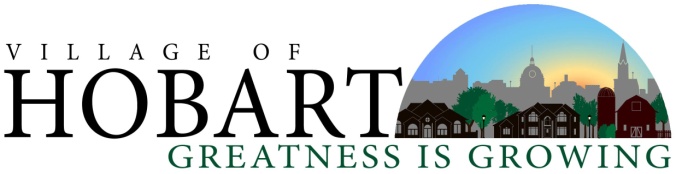 Village of HobartVillage Office 2990 S. Pine Tree Rd, Hobart, WIwww.hobart-wi.org - www.buildinhobart.comNotice is hereby given according to State Statutes that the VILLAGE BOARD of the Village of Hobart will meet on Monday December 23rd 2019 at 10:00 A.M. at the Hobart Village Office. NOTICE OF POSTING: Posted this 20th day of December, 2019 at the Hobart Village Office, 2990 S. Pine Tree Rd and on the village’s website.